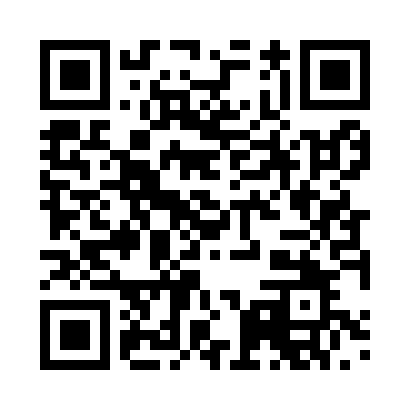 Prayer times for Amorbach, GermanyMon 1 Apr 2024 - Tue 30 Apr 2024High Latitude Method: Angle Based RulePrayer Calculation Method: Muslim World LeagueAsar Calculation Method: ShafiPrayer times provided by https://www.salahtimes.comDateDayFajrSunriseDhuhrAsrMaghribIsha1Mon5:066:591:275:017:559:422Tue5:046:571:275:017:579:433Wed5:016:551:265:027:589:454Thu4:586:531:265:038:009:485Fri4:566:511:265:048:019:506Sat4:536:491:255:058:039:527Sun4:506:471:255:058:059:548Mon4:486:451:255:068:069:569Tue4:456:421:255:078:089:5810Wed4:426:401:245:088:0910:0011Thu4:396:381:245:088:1110:0212Fri4:376:361:245:098:1210:0413Sat4:346:341:245:108:1410:0614Sun4:316:321:235:108:1510:0915Mon4:286:301:235:118:1710:1116Tue4:266:281:235:128:1810:1317Wed4:236:261:235:128:2010:1518Thu4:206:241:225:138:2110:1819Fri4:176:221:225:148:2310:2020Sat4:146:201:225:148:2510:2221Sun4:116:181:225:158:2610:2522Mon4:096:161:225:168:2810:2723Tue4:066:141:215:168:2910:3024Wed4:036:131:215:178:3110:3225Thu4:006:111:215:188:3210:3426Fri3:576:091:215:188:3410:3727Sat3:546:071:215:198:3510:3928Sun3:516:051:215:208:3710:4229Mon3:486:031:205:208:3810:4430Tue3:456:021:205:218:4010:47